Constancia REFES, ficha del establecimiento. - En el buscador de REFES buscar el establecimiento por el cual solicitan la constancia,  por nombre y/o provincia en el buscador: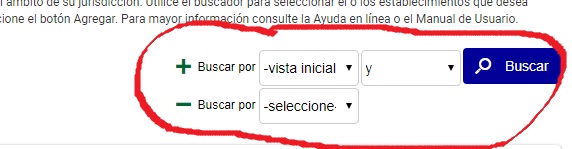 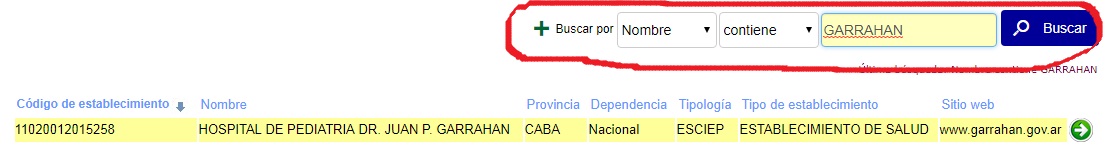 - Una vez que se encuentra el establecimiento, hacer “clik” en la flecha que se encuentra al final del establecimiento, luego del sitio web: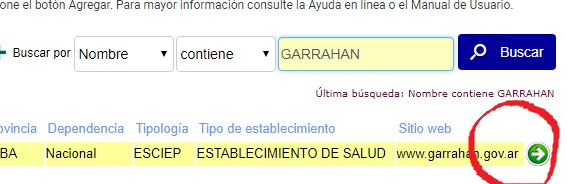 - En el margen superior derecho, hacer “clik” en “generar constancia”: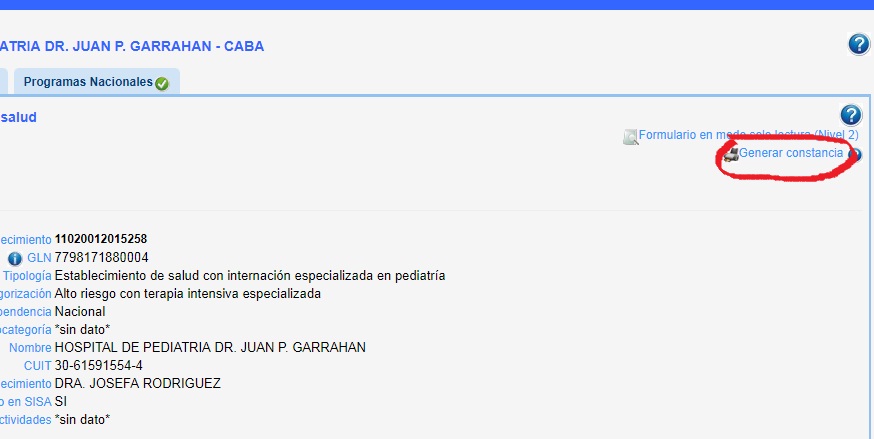 - En el cuadro de diálogo “clickear”  en “enviar datos”: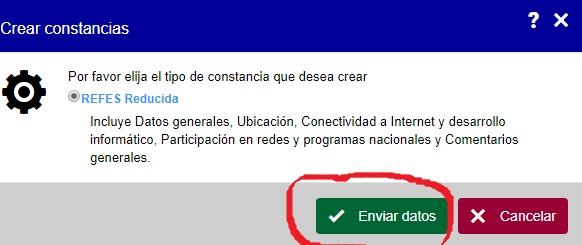 - El sistema genera con éxito la constancia. “Clickear” en el  ícono que figura en el margen inferior izquierdo  como se indica: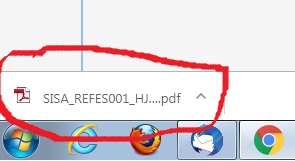 - Luego se muestra la constancia: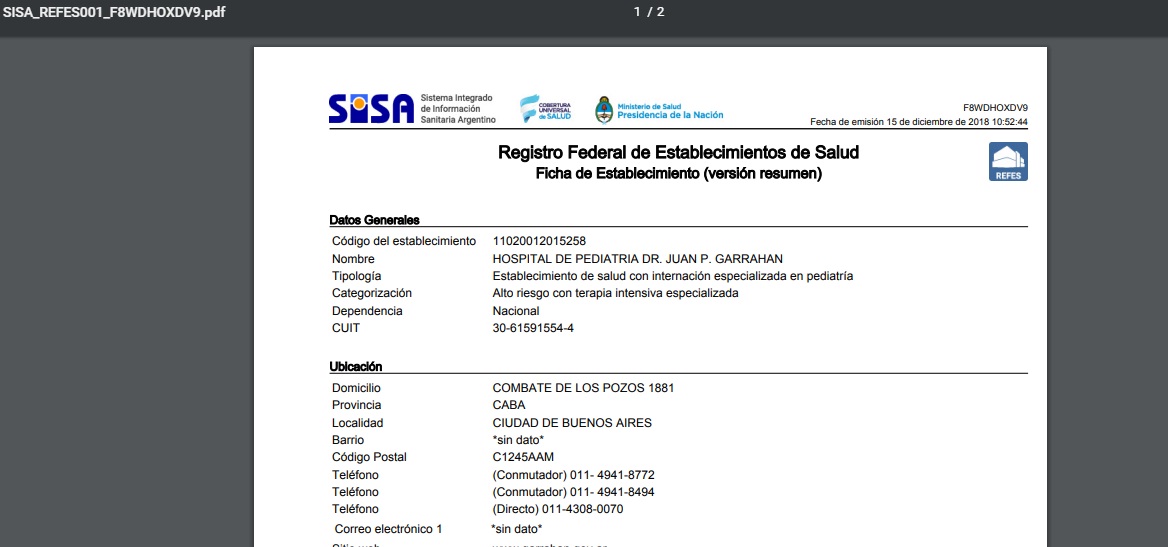 